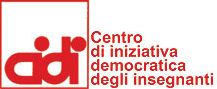 TFA SOSTEGNOCORSO ON LINE DI PREPARAZIONE ALLA PROVA SCRITTA
- INFANZIA - PRIMARIA - SECONDARIA DI I e di II GRADO
PROGRAMMA DEL CORSO.

1. Criteri e metodi per rispondere correttamente ai quesiti/tracce della prova scritta
prof. Walter Moro - Presidente del Cidi di Milano
Lezione /slide – Esempi di sviluppo di tracce
Obiettivo: acquisire un metodo e imparare a rispondere correttamente

2. I concetti e il lessico dell’innovazione scolastica
Laura Barbirato - Psicopedagogista
Lezione/slide
Obiettivo: impadronirsi dei concetti innovativi 

3. Esercitazione - Laboratorio di scrittura
Contenere le riposte riferite alla singola traccia in 600/800 battute 

4. Esercitazione su tracce
È garantita la correzione di n. 3 tracce con commento, consigli per migliorare la stesura dei testi

5. Tracce 
Tracce riferite ai singoli ordinamenti
Infanzia - Primaria - Secondaria di I e di II grado

INFORMAZIONI: per informazioni contattare il Cidi di Milano da lunedì a venerdì ore 9.30 – 13.30 e 14.30 - 17.30  al numero 02 20536488  o tramite e-mail cidimi@cidimi.it per iscriversi è necessario compilare sul sito www.cidimi.it la scheda di iscrizione e inviare per e-mail la copia del versamento della quota.
COSTO DEL CORSO: 240 euro comprensivo della quota di iscrizione al Cidi per l’anno 2023. Il pagamento dovrà essere effettuato in un’unica soluzione. Per coloro che si iscrivono ad entrambi i corsi la quota da versare sarà di 360 euro.